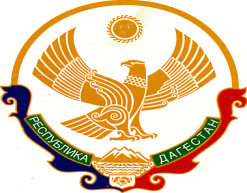 РЕСПУБЛИКА ДАГЕСТАНСОБРАНИЕ ДЕПУТАТОВ МО «БЕЖТИНСКИЙ УЧАСТОК»368410, Республика Дагестан, Цунтинский район, с. Бежтат.: (872 2)55-23-01, 55-23-02, ф. 55-23-05, bezhta-mo@mail.ru,  admin@bezhta.ru3 июля 2015 г.                                    № 01РЕШЕНИЕО внесение изменений в структуру  аппарата Собрания депутатов МО «Бежтинский участок»              Согласно Ст. 24 Устава МО «Бежтинский участок» Собрание депутатов МО «Бежтинский участок»Решает:На основании Ст. 83 ч. 6 ТК РФ с 01.07.2015г.  сложить полномочия Главы МО «Бежтинский участок» с покойного Ш.М. ШахбановаИсполнение обязанностей  Председателя Собрания депутатов МО «Бежтинский участок» возложить на депутата на постоянной основе Курбанова Садулу Зияудиновича.В структуру аппарата Собрания депутатов МО «Бежтинский участок» ввести должность специалиста аппарата Собрания депутатов  МО «Бежтинский участок» по делопроизводству. До завершения процедуры конкурса на замещение должности главы МО «Бежтинский участок» исполнение его обязанностей возложить согласно Уставу МО «Бежтинский участок» на главу администрации МО «Бежтинский участок»Главному бухгалтеру (Гаджиев А.С.) с 03.07.2015г. внести соответствующие изменения в штатное расписание.              Председательствующий                                           Курбанов С.З.СодержаниеГлава 1                Общие положения                                                                    1Глава 2                Порядок формирования и организации деятельности                                             конкурсной комиссии                                                               1        Глава 3                Порядок принятия решения об объявлении конкурса          4        Глава 4                Условия проведения конкурса                                                  5        Глава 5                Процедура проведения конкурса                                            10        Глава 6                Порядок принятия решения конкурсной комиссии по                              результатам конкурса                                                               11Глава 7                Заключительные положения                                                    12